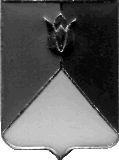 РОССИЙСКАЯ ФЕДЕРАЦИЯАДМИНИСТРАЦИЯ КУНАШАКСКОГО МУНИЦИПАЛЬНОГО РАЙОНА ЧЕЛЯБИНСКОЙ ОБЛАСТИПОСТАНОВЛЕНИЕот 24.04.2023г. № 644В соответствии со статьей 179 Бюджетного кодекса Российской Федерации, Уставом Кунашакского муниципального района ПОСТАНОВЛЯЮ:         1. Внести изменения в муниципальную программу «Доступное и комфортное жилье - гражданам России» в Кунашакском муниципальном районе Челябинской области на 2023 - 2027 годы», утвержденную постановлением администрации Кунашакского муниципального района от 23.01.2023г. №85, согласно приложениям 1,2.         2. Отделу информационных технологий Администрации Кунашакского муниципального района (Ватутин В.Р.) разместить настоящее постановление на официальном сайте администрации Кунашакского муниципального района.         3. Организацию исполнения настоящего постановления возложить на заместителя Главы муниципального района по жилищно-коммунальному хозяйству, строительству и инженерной инфраструктуре – руководителя Управления ЖКХ, строительству и энергообеспечению Мухарамова Р.Я.Исполняющий обязанностиГлавы района                                                                                      Р.Я. МухарамовПодпрограмма «Газификация в Кунашакском муниципальном районе на 2023-2027 годы»Прогнозный план финансирования на 2023 годПРИЛОЖЕНИЕ 2    к Постановлению АдминистрацииКунашакского муниципального районаот 23.01.2023г. N 85 (в редакции постановления Главы администрацииКунашакского муниципального районаот 24.04.2023 г. № 644)      Подпрограмма «Комплексное развитие систем коммунальной инфраструктуры в Кунашакском муниципальном районе на 2023-2027 годы»Прогнозный план финансирования на 2023 год.О внесении изменений в муниципальную программу «Доступное и комфортное жилье - гражданам России» в Кунашакском муниципальном районе Челябинской области на 2023 - 2027 годы»ПРИЛОЖЕНИЕ 1                                                   к Постановлению Администрации                            Кунашакского муниципального района                                                              от 23.01.2023г. N 85         (в редакции постановления Главы администрации                           Кунашакского муниципального районаот 24.04.2023 г. № 644)  №НаименованиеСумма ВСЕГО, руб.В том числеВ том числеГРБС№НаименованиеСумма ВСЕГО, руб.Областной бюджет, руб.Местный бюджет,руб.1Газоснабжение жилых домов в д. Юлдашева Кунашакского района Челябинской области3 881 820,003 877 938,183 881,82УЖКХСЭ2Газоснабжение жилых домов в д. Ямантаева Кунашакского района Челябинской области3 347 210,003 343 861,823 348,18УЖКХСЭ3Выполнение ПИР по объекту: «Подводящий газопровод для газоснабжения жилых домов в д.Карагайкуль Кунашакского района Челябинской области2 779 909,432 779 909,43УЖКХСЭ4Выполнение проектно-изыскательских работ по объекту «Подводящий газопровод для газоснабжения жилых домов в п.Синарский»1 200 000,001 200 000,00УЖКХСЭ5Выполнение проектно-изыскательских работ по объекту «Подводящий газопровод для газоснабжения жилых домов в п. Тахтылым жд.ст.»1 800 000,001 800 000,00УЖКХСЭ6Выполнение проектно-изыскательских работ по объекту «Подводящий газопровод для газоснабжения жилых домов в д.Султаново»1 660 143,201 660 143,20УЖКХСЭ7Выполнение проектно-изыскательских работ по объекту «Подводящий газопровод для газоснабжения жилых домов в д.Каинкуль»1 606 325,441 606 325,44УЖКХСЭ8Газоснабжение жилых домов в с. Нугуманово Кунашакского района Челябинской области», в т.ч3 097 744,583 097 744,58УЖКХСЭ8.1Выполнение ПИР по объекту : «Подводящий газопровод для газоснабжения жилых домов в с. Нугуманово Кунашакского района Челябинской области»3 040 000,003 040 000,00УЖКХСЭ8.2ТУ Ростелеком по объекту «Подводящий газопровод для газоснабжения жилых домов в с. Нугуманово»20 000,0020 000,00УЖКХСЭ8.3Гидрометео информация по объекту «Подводящий газопровод для газоснабжения жилых домов в с. Нугуманово»17 955,6017 955,60УЖКХСЭ8.4Тех.присоединение к газораспределительным сетям по объекту «Подводящий газопровод для газоснабжения жилых домов в с. Нугуманово»19 788,9819 788,98УЖКХСЭ9Техн.присоединение к газораспределительным сетям по объекту «Газоснабжение жилых домов в д. Юлдашева»21 370,1221 370,12УЖКХСЭ10Техн.присоединение к газораспределительным сетям по объекту «Газоснабжение жилых домов в д. Ямантаева»19 657,6619 657,66УЖКХСЭ11Техн.присоединение к газораспределительным сетям по объекту «Газоснабжение жилых домов в д. Каинкуль»112 121,57112 121,57УЖКХСЭ12ГосЭкспертиза по ПИР, в т.ч.2 913 389,182 913 389,18УЖКХСЭ12.1Госэкспертиза проектной документации по объекту « Подводящий газопровод к жилым домам в п.Тахталым»913 971,83913 971,83УЖКХСЭ12.2Госэкспертиза проектной документации по объекту « Подводящий газопровод к жилым домам в п. Синарский»375 115,87375 115,87УЖКХСЭИтого22 439 691,187 221 800,0015 217 891,18№НаименованиеСумма ВСЕГО, руб.В том числеВ том числеГРБС№НаименованиеСумма ВСЕГО, руб.Областной бюджет, руб.Местный бюджет,руб.ГРБС1Капитальный ремонт ввода теплосети от ТК-55 к зданию МБУ Спортивная школа Саулык по ул.Ленина 95 с. Кунашак1 001 001,001 000 000,001001,00УЖКХСЭ2Капитальный ремонт ввода теплосети от ТК №12А до узла управления жилого дома по ул.Пионерскаяд.67 в с. Кунашак500 500,50500 000,00500,50УЖКХСЭ3Капитальный ремонт водопровода по ул.Лесная и ул. Ключевая в д. Чебакуль Кунашакского муниципального района1 845 700,001 843 800,001 900,00УЖКХСЭ4Гос.экспертиза по объекту «Кап. ремонт водопровода по ул. Северная в с.Кунашак»24 000,0024 000,00УЖКХСЭ5Гос.экспертиза по объекту «Кап. ремонт водопровода по ул. Школьная в с.Новобурино»24 000,0024 000,00УЖКХСЭ6Гос.экспертиза по объекту «Кап. ремонт водопровода по ул. Дружбы в с.Кунашак»24 000,0024 000,00УЖКХСЭ7Актуализация схем водоснабжения и теплоснабжения в Кунашакском с/п, Буринском с/п, Муслюмовском с/п290 000,00290 000,00УЖКХСЭ8Предпроектные работы по объекту «Очистные сооружения с.Кунашак»600 000,00600 000,00УЖКХСЭ9Обследование качества воды п. Лесной4 740,004 740,00УЖКХСЭ10Теплотрасса с.Халитово364 766,29364 766,29УЖКХСЭ11Ремонт водопровода  п.Лесной937 372,80937 372,80УЖКХСЭ12Бурение бытовых скважин100 000,00100 000,00Урукульское с/п13Бурение бытовых скважин100 000,00100 000,00Муслюмовское с/п14 Промывка скважин п. Муслюмово300 000,00300 000,00УЖКХСЭ15Бурение бытовых скважин в с.Усть-Багаряк100 000,00100 000,00УЖКХСЭ16Тех.присоединение для энергоснабжения  скважины Усть-Багаряк48 577,4648 577,46УЖКХСЭ17Строительство водопроводов6 370,706 370,70УЖКХСЭИТОГО6 271 028,753 343 800,002 927 228,75